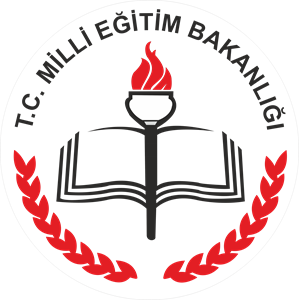 Sıra NoİlçeAçıldığı Yer – Adres Telefon NumarasıKurulduğu Yer 
(Okul, RAM, AVM, Mobil, Diğer)1OğuzeliHacı Şakire Hasan Öğücü İmam Hatip Lisesi0342 571 30 51OKUL2OğuzeliOğuzeli Mesleki ve Teknik Anadolu Lisesi0342 571 32 72OKUL